Сценарий праздника«Прощание с начальной школой»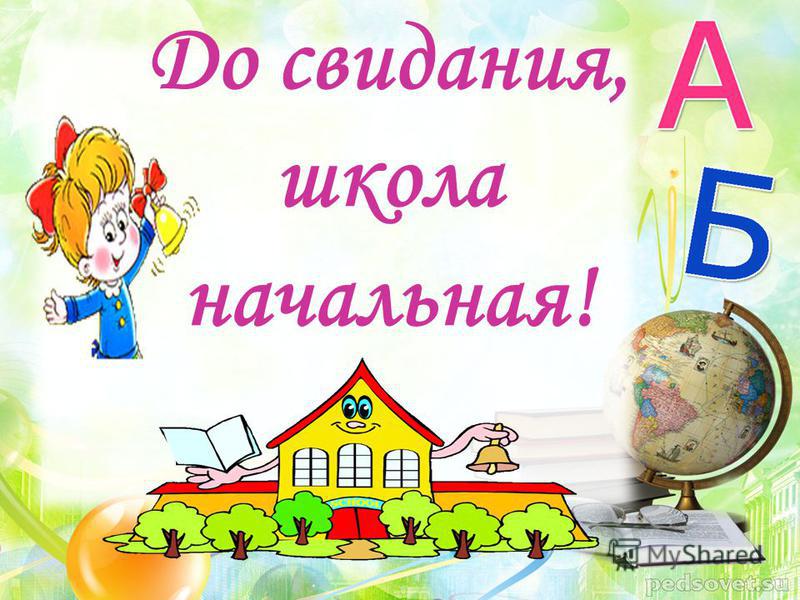                                  Автор сценария:                                        учитель начальных классов                                      МАОО «СОШ №3 г.Рузы»                                     Зимина Наталья ЮрьевнаЦель: создание ситуации активного осмысления результатов четырехлетней жизни классного коллектива; способствование проявлению у учащихся и их родителей искреннего чувства благодарности всем, с кем они общались в школе в течение четырех лет, и радости в связи с переходом в пятый класс.Ученики-ведущие:Приветствуем вас, уважаемые гости!Сегодня день может быть очень разным,Но быть он обязан сегодня прекрасным!Итоги подводим учения в школеИ вспомним о том, что запомнилось более Мы будем здесь петь, танцевать, веселитьсяА может, действительно, чудо случится…Давайте же праздник скорей начинать,Пора нам, друзья, гостей принимать.Я знаю, что нас непременно вы спроситеКто же на празднике главные гости?Отвечу я вам , не моргнув даже глазом-Это ученики  четвёртых классов.(Дети выходят под школьный вальс»)песня на мелодию «Золотая свадьба»Праздник, праздник празднуем семьей,             праздник, праздник, праздник выпускной. 
            В школе нашей нынче суета,            крики шум у нас и всюду красота! 
Припев:    Все мы немножко волнуемся,                  щеки румянцем горят. 
                  Бабушки, мамы и дедушки                  смотрят на взрослых ребят.Повзрослели Ваши малыши, и теперь они - выпускники. 
Посмотрите здесь они стоят, не кричат они и, вроде, не шалят! Припев:    Все мы немножко волнуемся,      щеки румянцем горят. 
     Бабушки, мамы и дедушки     смотрят на взрослых ребят!Я помню желтую осеньМне мама банты поправлялаСлезинки роняя из глазА я на «отлично» учиться мечталаЧтобы порадовать вас. Давайте вспомним, как когда-то в сентябреСобрались в школьном мы двореС цветами и портфелями, потомВошли в чудесный дом,Нас привели в наш первый класс,И началась другая жизнь у нас.Песня-танец «гладиолусы в руках ранец за спиной» Вначале буквы с цифрами училиИ в прописях крючочки мы чертили,Потом уже писали мы в тетрадках.К труду нас приучали и к порядку. Нам предстояло многое узнать.Сейчас умеем мы делить и умножать.А помните ли, как мы начинали?Вначале яблоки и кубики считали.Мы из двенадцати четыре вычиталиИ сколько будет – долго размышляли. Мы учились понемногуБуквы складывать в слова,И порой от напряженья так болела голова... И над трудною задачейЯ порою засыпал.До полуночи докладыО природе я писал. Нам с тобою было трудноИ хотелось закричать...Но пятёрки и четвёркиТак приятно получать!Приготовьте ваши ушки, Мы для вас споём частушки!Частушки.Мы собрали пап и мам,
Но не для потехи,
Мы сегодня рапортуем
Про свои успехи.Начался учебный год,
Часики затикали,
А меня вопрос гнетёт:
Скоро ли каникулы?Раньше мамы нам читали
Про зайчат и про лису,
А теперь читаем сами
Про любовь и про луну.Вот сижу я на уроке,
Во все стороны верчусь,
Сколько девочек красивых –
Я никак не насмотрюсь!Никому списать не дам я,
Пусть все врединой зовут.
Может мне потом за вредность
Рано пенсию дадут!В школьной форме я хожу,
Весь такой солидный!
То пиджак измажу клеем,
То залью повидлом!А учительница наша
Целый день нас мучает,
Не пускает погулять,
Всё чему-то учит!Получил две «двойки» сразу -
Не грусти и не тужи.
Два плюс два равно четыре –
Так ты папе и скажи!В самый лучший пятый класс
Я пойду учиться,
Чтоб потом  хоть президент
Мог на мне жениться!      10.От души мы вам пропели
          Школьные частушки.
          Мы нисколько не устали –
          Жалко ваши ушки!Слова родителям:  видеосопровождение Сегодня мы спасибо говорим,Конечно, и родителям своим.Забота ваша, пониманье и терпеньеВсегда нам помогали, без сомненья!Как найти слова достойные?Как сказать без лишних фраз?Что мы очень благодарны вам!Что мы очень любим вас!Мы из класса в класс переходили,Набирались знаний и росли,Всё чему нас в школе научили,Всё осилить вы нам помогли!                      Папа мой – мастеровой,                       Папе не до скуки!                      Всё умеет папа мой –                      Золотые руки!                       Научился у отца,                       Я приёмы знаю,                       Даже в стенку до конца                        Гвозди забиваю!                    Мама сделана моя                    Из тепла и ласки.                    Часто засыпаю я                    С маминою сказкой.                     Коль обида жжёт меня,                     Не решил задачу –                     На плече у мамы я                     Хоть чуть-чуть поплачу.    Родителей мы всех благодаримЗа их заботы и тревоги.В душе мы Вас боготворимИ Вам спасибо говорим. Мы пожелаем вам добра,Надежды и терпения.Побольше света и тепла,И меньше огорчения.Самые лучшие мамы и папы на свете,Большое спасибо вам говорят ваши дети  Родители - родное это слово,  Для нас нет ближе матери, отца,  Глаза пусть ваши радость нам подарят,  А грусть исчезнет с вашего лица. Песня «Нашим родителям» на мотив «маленькая страна»Слово родителям.Обращение к выпускникам:Дорогие ребята!
День сегодня необычный:
Перешли вы в 5 класс.
На пороге старшей школы
Мы даём вам всем наказ.
Много лет ещё учиться
И терпенья не терять,
Двойку, тройку, единицу
В свой дневник не допускать.
Не нервируй педагогов,
Ведь учитель – царь и бог!
Пусть тебя ругают строго,
Смирным будь, как ангелок.
А ещё тебе желаем, 
Пятиклассник дорогой,
Чтоб тебя не посылали 
За родителем домой.
Жмём тебе на счастье руку.
Вспоминай свой первый класс
И учительницу первую, 
Что воспитывала вас!Обращение к классным руководителям:Нашим детям мамой были вы,Взяв в класс девчонок и мальчишек. Вы много отдали любви, Прочли им много умных книжек.Учили их читать, писать,Иметь друзей, ценить их дружбу.И очень хочется сказать: Свою несли вы честно дружбу!Спасибо вам за доброту, За чистое, живое слово.Спасибо вам за правоту, Вы дали жизнь плеяде новой.Желаем счастья и добра. Задора и здоровья море. Спасибо, что вы так мудры, Пусть стороной обходит горе.Пусть дети крепко любят вас, Шальной волной вбегая в школу.Вы вспоминайте этот класс, Который будет верен слову.Песня: «До свиданья милая, добрая, начальная…» - видеосопровождениеЧетыре года мы в пути.Куда же дальше нам идти?Наверно в самый раз,Пора идти нам в 5 класс.Входит Старуха Шапокляк:Какой пятый? Вы что, ребята?!Туда ещё вам рановато!Хоть четыре года проучились,Но ничему не научились!Министр образованияПрислал меня с заданием:Проверить тут, пронюхать там…И всем поставить двойки вам!Я экзамен проведу!Что не знаете, найду.Докажу, что зря старались –Лучше б в садике остались!Ученик: Наш класс умён и дружен, Мы знаем все, что нужно!Старуха Шапокляк:Ой! Да всё вы только врёте –Ничего вы не могётеИли можете? Забыла.Русский я давно учила.Ученики: А мы расскажем вам сейчас,Чему учили в школе нас. Вот русский наш язык родной –Богатый, мудрый он такой.Определяем – проще нет,Где признак, действие, предмет. А звуковой анализ слова –Пожалуйста, уже готово! Знаем, как писать и  «ши», и «жи»,Изучаем падежи,Числа, время, состав словаПовторить вам можем снова.Старуха Шапокляк:Рассказали вы так внятно –И теперь мне всё понятно!Ученики: Конечно, тайны языкаНе все открыли мы пока. И математики проблемыРешили, но ещё не все мы.Выстраиваем цифры в ряд.Они нам много говорят.Десять их, но цифры этиСосчитают всё на свете.Помогут вычесть и сложить,И уравнение решить.С их помощью определяем мерыИ можем записать примеры.Старуха Шапокляк:Вы в математике сильны –Все задачки решены!А кроме этих двух предметовУ вас предметов больше нету?Ученик: Конечно, есть! Мы не забыли!Они нас многому учили:Литература – чувствовать  -И ближнему сочувствовать. А физкультура – ловкостиИ ещё выносливости. Лепить умеем, рисовать,И пуговицы пришивать. А музыка так хороша,Что, не таясь, поёт душа. Мы английский изучаем,Научились все читать.И в процессе наших встречСовершенствуем речь.Старуха Шапокляк:Ну что министру я скажу?Про обстановку доложу?Скажу ему: «Грызут науки,Но могут помереть от скуки.»Старуха Шапокляк УходитТанец «Флеш-моб девочки»Уважаемый директор!
Как же трудно Вам подчас
Школой всей руководить,
Всех понять и всё простит
Знайте, не забудет Вас
Наш четвёртый дружный класс!  Выступление директора  Ученики:В нашей школе, о друзья,
В одиночку жить нельзя,
Знает здесь любой из нас:
Не прожить ни день, ни час
Без наставников, друзей,
Дорогих учителей!Мы в любви вам признаться готовы,
За обиды прощенья моля.
Вспоминайте вы нас добрым словом,
Дорогие учителя!Вручение цветов учителям-предметникамВам здоровья и счастья желаем,
А удача придёт на порог.
Оставайтесь, какими вас знаем,
Пусть продолжится школьный урок!Знайте, нас вы учили недаром.
То, за что-то браня, то хваля.
И за это мы танец вам дарим, Дорогие учителя!Танец   «Девочки-синхронистки» Ученик-ведущий:А сейчас мы расскажем, как у нас проходили уроки!
  Песня-сборная
1) На мотив песни "Разговор со счастьем"
Вдруг как в сказке скрипнула дверь.
Всё мне ясно стало теперь.
На урок я опять опоздал.
Не хотел, но снова наврал:
Что будильник меня вновь подвёл,
Лифт застрял и автобус ушёл,
А потом я так быстро бежал,
Но опять на урок опоздал.

2) Математика. На мотив песни "Голубой вагон"
Медленно минуты уплывают вдаль
Из трубы в трубу вода течёт.
У меня задача не решается,
Ох уж этот мне водопровод!

Медленно, медленно наш урок тянется.
Двойку поставят мне, ведь решения нет.
Каждому, каждому в лучшее верится
Может, подскажет мне кто-нибудь ответ.


3) Перемена. На мотив песни "Погоня"
Усталость забыта, уроку конец
Ребята сорвались с цепи, наконец.
Не стой на пороге, а то пропадёшь.
Несутся, несутся, несутся, несутся
И их не уймёшь.
Несутся, несутся, несутся, несутся
И их не уймешь


4) Русский язык. На мотив песни "Чунга-Чанга"
На уроке снова я сижу.
От окна я глаз не отвожу.
Там уже весна, звенят ручьи.
Ну а мне твердят: учи, учи, учи.
Надоели мне склонения,
Надоели мне спряжения.
Надоели мне наречия и глаголы.
Надоело мне учиться, я хочу летать как птица,
Эх, скорей бы мне окончить эту школу.

5) Перемена. На мотив "Погоня"
И вновь перемена, волнуется класс
Чем повар сегодня порадует нас?
Нам каши не надо, пюре не хотим
Давайте нам кексов, пирожных давайте
А то вас съедим.
Давайте нам кексы, пирожных давайте,
А то вас съедим.Стихи классным руководителям: Мы помним год, и день, и час; Когда звонок весёлыйПозвал учиться в первый класс,В родную нашу школу.И робость сразу же прошла,И стала осень краше,Когда с улыбкой в класс вошлаУчительница наша. Мы с ней встречались поутру,Спешившей на работу.Она учила нас добру,И грамоте, и счёту. Она могла понять без словИ нас умела слушать,Вселяя веру и любовьВ распахнутую душу.Как к солнцу тянется листва,Тянулись к ней всегда мы,И стали главными слова:Учитель, Друг и Мама! Пускай проносятся года -Как отблеск дней далёких,Мы не забудем никогдаТе первые уроки. И, чтобы вновь увидеть Вас,Услышать Ваше слово,Мы все готовы в первый классИдти учиться снова!Песня «Мой добрый учитель»Учителя детям:Выпускников начальной школы,Мы поздравляем от души,И вам желаем мы ребята,Успехов только на пути.В учебе пусть все удается,Вы не грустите никогда.Ведь впереди вас ждут ребята,Такие славные года.Вот уже 4 годаОтучились, дети вы.Старшая вас ждет уж школа,Покорения высоты.Вам успехов мы желаем,В каждом деле успеватьИ по всем предметам сложнымЛишь пятерки получать.Четыре года пробежало, пролетело,Вы с честью перешли этот рубеж.Вы подросли, окрепли, осмелели,И не пугают вас ни суффикс, ни падеж.Желаем вам успехов и здоровья,И зубок крепких, чтобы грызть гранит науки.Пусть дома окружают вас любовью,А в классе смело вы тяните руку.Обращение классных руководителей к своему классу Школьный вальс и радостный, и грустный.
Мелодия плывёт от школьного крыльца.
Закончен школьный год, сегодня в классах пусто,
Звучит прощальный вальс, и грусти нет конца.Писать, считать, читать мы даже не умели.
Цветной огромный мир учились познавать.
За эти годы все мы  повзрослели,
И в 5 класс выпускники готовы улетать.Танец-вальс «Анастасия»Учителя детям: В средних классах про игрушки Вам придётся позабыть. Будут новые предметы, Надо будет их учить.Стали старше вы, умнееИ теперь должны иметьТрудолюбие, терпенье,Сил в учёбе не жалеть. Будьте же крепки, здоровы, Постарайтесь не болеть, И тогда все неудачи Сможете преодолеть.Мы объявляем вам приказ:Ученики четвёртого классаПереходят…в пятый класс!Дети дают клятву:

"Вступая в ряды учеников средней ступени школы, перед лицом своих товарищей, перед лицом родителей-мучеников, перед лицом учителей - тружеников торжественно клянусь:

1) У доски стоять, как лучший вратарь, не пропуская мимо ушей ни одного вопроса, даже самого трудного и каверзного. КЛЯНЁМСЯ!

2) Не доводить учителей до температуры кипения – 100˚С. КЛЯНЁМСЯ!

3) Быть быстрыми и стремительными, но не превышать скорость 60 км/ч при передвижении по школьным коридорам! КЛЯНЁМСЯ!

4) Вытягивать из учителей не жилы, выжимать не пот, а прочные и точные знания и навыки. КЛЯНЁМСЯ!

5) Плавать только на "хорошо" и "отлично" в море знаний, ныряя до самой глубины. КЛЯНЁМСЯ!

6) Быть достойными своих учителей! КЛЯНЁМСЯ! КЛЯНЁМСЯ! КЛЯНЁМСЯ!Ученики-ведущие:Придёт осенняя пора,И дней пройдёт немного,Вновь соберётся детвораУ школьного порога.Придёт осенняя пора,Нам скажут: "Заходите,Ведь вы, ребята, 5 классЧего же вы стоите?"Песня «Школа смотрит добрыми глазами»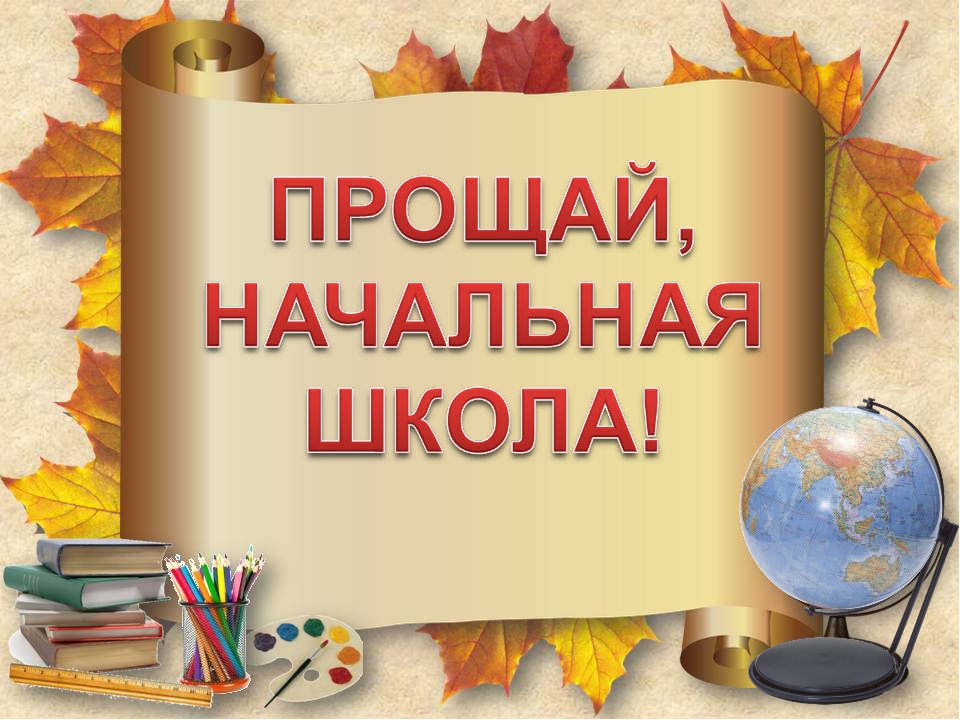 